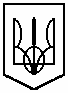 УКРАЇНАКомунальний   заклад   освіти«Спеціалізована   середня   загальноосвітня   школа  №142еколого-економічного   профілю»Дніпровської  міської   радивул. Бєляєва, 2, м. Дніпро, 49080, тел.38-27-65, факс 38-23-19 е-mail:sz142@dnepredu.dp.ua, код ЄДРПОУ 25756532Графікроботи бібліотеки під час осінніх канікул 2016 н. р.                     Директор школи						Л. В. Хмеленко_________________  №______ДатаЗаходиЧасКласиВідповідальний24.10.2016Літературна вікторина  «У світі казок»10.00-11.001-4БібліотекаріЛебедєва Н.І., Пльонкіна Н.Ю.24.10.2016Бесіда «А знаєте ви, що...»11.00-12.008-11БібліотекаріЛебедєва Н.І., Пльонкіна Н.Ю.24.10.2016Конкурс малюнків«Мій улюблений казковий герой» (малюємо в бібліотеці)12.00-13.003-7БібліотекаріЛебедєва Н.І., Пльонкіна Н.Ю.25.10.2016Екскурсія до бібліотеки«Знайомство з бібліотекою»10.00-11.001-2БібліотекаріЛебедєва Н.І., Пльонкіна Н.Ю.25.10.2016Битва інтелектуалів (вікторина)11.00-12.008-11БібліотекаріЛебедєва Н.І., Пльонкіна Н.Ю.25.10.2016Вікторина «Узнай героя літературного твору»12.00-13.005-7БібліотекаріЛебедєва Н.І., Пльонкіна Н.Ю.26.10.2016Бібліотечний урок «Державні та народні символи України»10.00-11.005-8БібліотекаріЛебедєва Н.І., Пльонкіна Н.Ю.26.10.2016Бесіда по книжковий виставці «Книга – скарб думок і висловів»11.00-12.009-11БібліотекаріЛебедєва Н.І., Пльонкіна Н.Ю.26.10.2016Читаємо казку по ролям(читання вголос)12.00-13.002-4БібліотекаріЛебедєва Н.І., Пльонкіна Н.Ю.27.10.2016КВК «Книга – моє життя»10.00-11.007-8БібліотекаріЛебедєва Н.І., Пльонкіна Н.Ю.27.10.2016Фотоконкурс «Я і книга» (презентація улюбленої книги)11.00-12.001-4БібліотекаріЛебедєва Н.І., Пльонкіна Н.Ю.27.10.2016Інформаційна година«240 років рідному місту Дніпро»12.00-13.009-11БібліотекаріЛебедєва Н.І., Пльонкіна Н.Ю.28.10.2016Інформаційна година«Сім див України»10.00-11.005-7БібліотекаріЛебедєва Н.І., Пльонкіна Н.Ю.28.10.2016Лікуємо книжки11.00-12.008-9БібліотекаріЛебедєва Н.І., Пльонкіна Н.Ю.28.10.2016Бесіда «Здоров’я – всьому голова»12.00-13.003-8БібліотекаріЛебедєва Н.І., Пльонкіна Н.Ю.